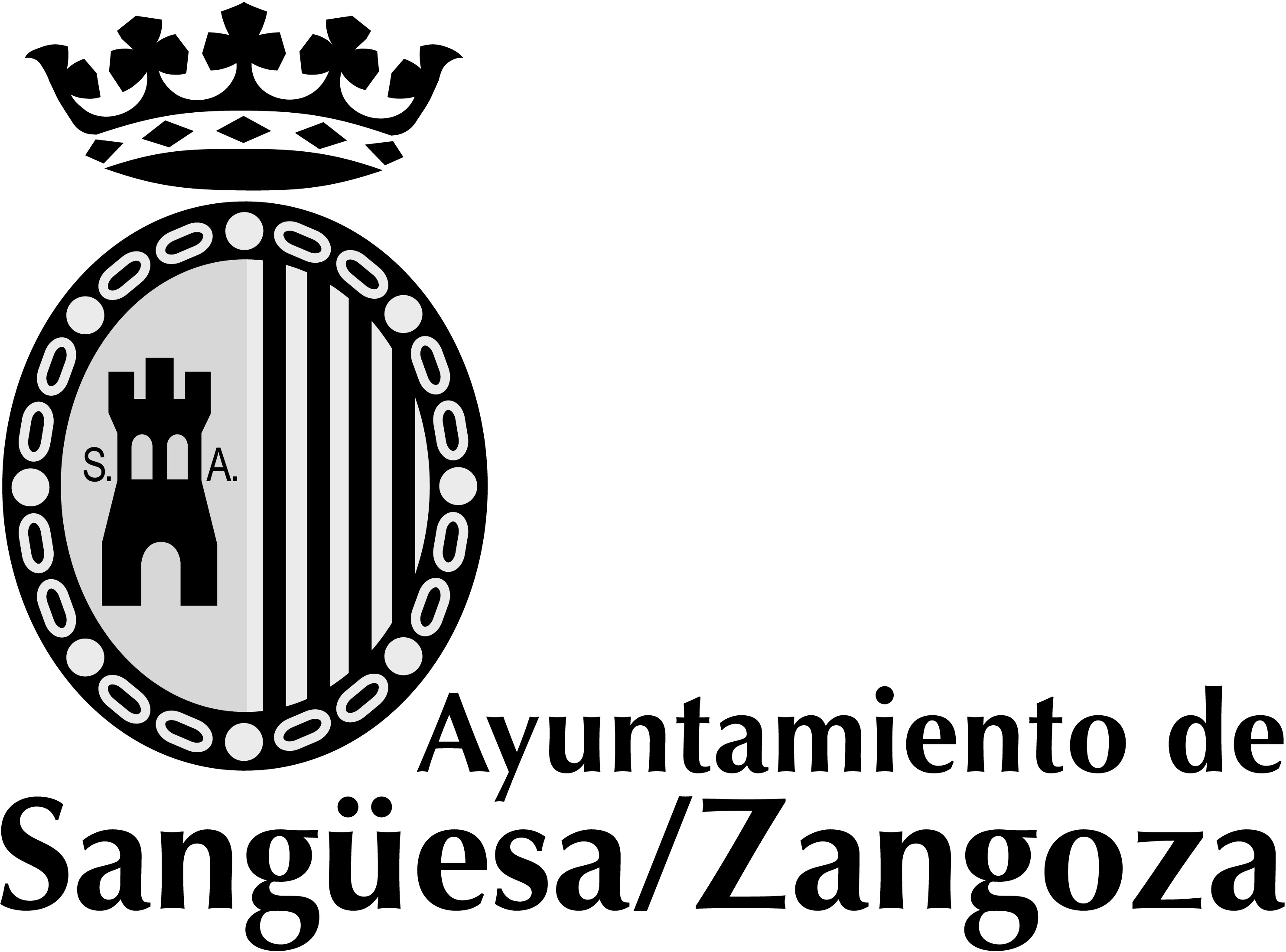 ANEXO Ivjustificación subvención realización de actividades culturales
(cláusula 8 de las bases)Memoria de las Actividades que incluya el resumen y balance de Gastos e IngresosGastos de la actividad:(se adjuntará copia de las facturas y justificantes de pago de los gastos realizados)ANEXO IvIngresos de la actividad:Firma FechaACTIVIDADESFECHA, HORA Y LUGAR REALIZACIÓNNº DE ASISTENTES (Se refiere a los que han disfrutado de la actividad)PROVEEDORNIF/CIFCONCEPTON.º FACTURAFECHA EMISIÓNIMPORTEENTIDAD FINANCIADORAIMPORTE